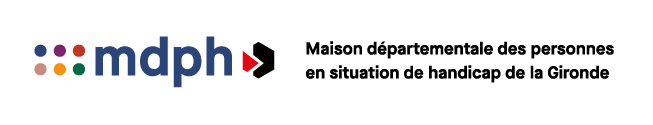 COMPTE – RENDU DES EXAMENS PSYCHOLOGIQUESToute information complémentaire peut être jointe sur papier libre.SIGNATURE :         MDPH33 – 1, esplanade Charles-de-Gaulle – CS 51914 – 33074 BORDEAUX CEDEXTél. : 05 56 99 66 99 – Courriel : accueil-autonomie@gironde.fr – www.mdph33.frPrénoms et NOM de la personne :______________________________________________________________________________________________________Sexe : 	  F 		  MNé(e) le : _____ / ____ / ___	Age : ___Document rédigé par :______________________________________Qualité : Courriel : _______________	Date : Ne pas oublier de renseigner la dateÉtablissement (scolaire / médico-social / hôpital de jour) :Établissement (scolaire / médico-social / hôpital de jour) :situé à (commune) :  situé à (commune) :  ContexteContexteContexteLa personne est-elle en situation de    handicap moteur ?    handicap sensoriel ?     trouble de santé invalidant ?Autres données contextuelles :Qui est l’auteur de la demande ? Dans quel but (objet de la demande) ? La personne est-elle en situation de    handicap moteur ?    handicap sensoriel ?     trouble de santé invalidant ?Autres données contextuelles :Qui est l’auteur de la demande ? Dans quel but (objet de la demande) ? La personne est-elle en situation de    handicap moteur ?    handicap sensoriel ?     trouble de santé invalidant ?Autres données contextuelles :Qui est l’auteur de la demande ? Dans quel but (objet de la demande) ? La personne est rencontrée : en bilan ponctuel ? dans le cadre d’un suivi (préciser :)  en bilan ponctuel ? dans le cadre d’un suivi (préciser :) PsychométrieDateRésultatsWISC VAutre(s) test(s)Scores :	CV :     [         /         ]	VS :  [         /         ]	RF :      [         /         ]	MT :  [         /         ]	VT :     [         /         ]	QIT :   [         /         ]Capacités socio-adaptativesDateRésultatsVineland 2	Communication :	Autonomie vie quotidienne :	Socialisation :	Développement moteur :   Global :Difficulté(s) principale(s) :Autres éléments :Difficulté(s) principale(s) :Autres éléments :Difficulté(s) principale(s) :Autres éléments :Type d’altération (cocher les cases qui conviennent)Type d’altération (cocher les cases qui conviennent) intellectuelle     cognitive     psychique     autre (préciser)  intellectuelle     cognitive     psychique     autre (préciser) Origine des troublesOrigine des troubles syndrome génétique     neuro-développementale     acquise (gravidique/périnatale/accidentelle/etc.) autre (préciser)  syndrome génétique     neuro-développementale     acquise (gravidique/périnatale/accidentelle/etc.) autre (préciser) Troubles (cocher les cases qui conviennent) Troubles (cocher les cases qui conviennent)  attention     langage oral et parole     langage écrit     praxies visuo-spatiales     praxies visuo-constructives  fonctions exécutives     volition     humeur     pensée (obsession, délire)    jugement  trouble anxieux     habiletés sociales     communication     autre (préciser)  comportement      S’agit-il de comportements-problèmes ?  oui  non attention     langage oral et parole     langage écrit     praxies visuo-spatiales     praxies visuo-constructives  fonctions exécutives     volition     humeur     pensée (obsession, délire)    jugement  trouble anxieux     habiletés sociales     communication     autre (préciser)  comportement      S’agit-il de comportements-problèmes ?  oui  nonAnamnèseDifficultés initialesMoyens mis
en œuvreEvolutions observéesAujourd’huiProgrès / Difficultés actuelles rencontréesProjet et objectifs(à court et moyen terme)Besoins identifiés (de compensation)DemainPerspectives à plus long terme (parcours envisagé)